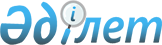 Солтүстік Қазақстан облысы Мамлют ауданы мәслихатының 2016 жылғы 27 маусымдағы № 5/7 "Мамлют ауданының әлеуметтік көмек көрсетудің, оның мөлшерлерін белгілеудің және мұқтаж азаматтардың жекелеген санаттарының тізбесін айқындаудың Қағидаларын бекіту туралы" шешіміне өзгерістер енгізу туралы
					
			Күшін жойған
			
			
		
					Солтүстік Қазақстан облысы Мамлют ауданы мәслихатының 2020 жылғы 26 ақпандағы № 64/2 шешімі. Солтүстік Қазақстан облысының Әділет департаментінде 2020 жылғы 2 наурызда № 6059 болып тіркелді. Күші жойылды - Солтүстік Қазақстан облысы Мамлют ауданы мәслихатының 2023 жылғы 11 желтоқсандағы № 14/4 шешімімен
      Ескерту. Күші жойылды - Солтүстік Қазақстан облысы Мамлют ауданы мәслихатының 11.12.2023 № 14/4 (алғашқы ресми жарияланған күнінен кейін күнтізбелік он күн өткен соң қолданысқа енгізіледі) шешімімен.
      Қазақстан Республикасының 2001 жылғы 23 қаңтардағы "Қазақстан Республикасындағы жергілікті мемлекеттік басқару және өзін-өзі басқару туралы" Заңының 6-бабы 2-3-тармағына, Қазақстан Республикасының 2016 жылғы 6 сәуірдегі "Құқықтық актілер туралы" Заңының 26-бабына сәйкес, Солтүстік Қазақстан облысы Мамлют ауданының мәслихаты ШЕШІМ ҚАБЫЛДАДЫ:
      1. Солтүстік Қазақстан облысы Мамлют ауданы мәслихатының "Мамлют ауданының әлеуметтік көмек көрсетудің, оның мөлшерлерін белгілеудің және мұқтаж азаматтардың жекелеген санаттарының тізбесін айқындаудың Қағидаларын бекіту туралы" 2016 жылғы 27 маусымдағы № 5/7 шешіміне (2016 жылғы 3 тамызда "Әділет" Қазақстан Республикасы нормативтік құқықтық актілерінің ақпараттық-құқықтық жүйесінде жарияланған, Нормативтік құқықтық актілерді мемлекеттік тіркеу тізілімінде № 3844 болып тіркелді) келесі өзгерістер енгізілсін:
      көрсетілген шешімімен бекітілген Мамлют ауданының әлеуметтік көмек көрсетудің, оның мөлшерлерін белгілеудің және мұқтаж азаматтардың жекелеген санаттарының тізбесін айқындаудың Қағидаларында (бұдан әрі – Қағидалар):
      19-тармақтың 2) тармақшасы алып тасталсын;
      Қағидаларының 1-қосымшасы осы шешімнің қосымшасына сәйкес жаңа редакцияда баяндалсын.
      2. Осы шешім оның алғашқы ресми жарияланған күнінен кейін күнтізбелік он күн өткен соң қолданысқа енгізіледі. Әлеуметтік көмек көрсету үшін атаулы күндер мен мереке күндерінің тізбесі, сондай-ақ әлеуметтік көмек көрсетудің еселігі
					© 2012. Қазақстан Республикасы Әділет министрлігінің «Қазақстан Республикасының Заңнама және құқықтық ақпарат институты» ШЖҚ РМК
				
      Солтүстік Қазақстан облысы Мамлют ауданы мәслихаты сессиясының төрағасы 

Д. Омарова

      Солтүстік Қазақстан облысы Мамлют ауданы мәслихатының хатшысы 

Р. Нурмуканова
Солтүстік Қазақстан облысы Мамлют ауданы мәслихатының 2020 жылғы 26 ақпаны № 64/2 шешіміне қосымшаМамлют ауданында әлеуметтік көмек көрсетудің, оның мөлшерлерін белгілеудің және мұқтаж азаматтардың жекелеген санаттарының тізбесін айқындаудың қағидаларына 1-қосымша
р/с №
Атаулы күндері мен мереке күндері
Әлеуметтік көмек көрсетудің еселігі 
1
15 ақпан – "Ауғанстан Демократиялық Республикасынан Кеңес әскерлерінің шектеулі контингетінің шығарылған күні"
Жылына бір рет
2
8 наурыз – "Халықаралық әйелдер күні"
Жылына бір рет
3
26 сәуір – "Чернобыль атом электр станциясындағы апатты еске алу күні"
Жылына бір рет
4
7 мамыр – "Отан қорғаушы күні"
Жылына бір рет
5
9 мамыр – "Жеңіс күні"
Жылына бір рет
6
31 мамыр – "Саяси қуғын-сүргін және ашаршылық құрбандарын еске алу күні"
Жылына бір рет
7
30 тамыз – "Қазақстан Республикасының Конституциясы күні"
Жылына бір рет